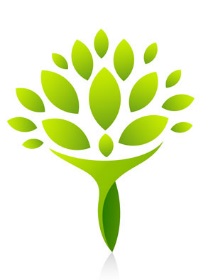 AGENDAFranklin County Task Force onPsychiatric Crisis and Emergency System (PCES)November 9, 20158:00 AM – 9:30 AMThe Columbus FoundationMeeting objectives: Discuss findings from stakeholder meetingsFinalize rollout plan for recommendationsUpdate on work group activity8:00 a.m. 		Welcome 8:05 a.m.		Findings from Stakeholder Meetings & Pre-Rollout Activities8:20 a.m.		Formal Rollout Plan for Recommendations8:35 am		Update on Work Group ActivityCentralized System Design - John Campo & King StumppHigh Utilizers - Alan Freeland & Delany SmithCOTS Psychiatric Task Force - Phil Cass  & Jeff KlinglerBed Board Realignment - Dallas Erdmann & Jeff Klingler9:20 a.m.		Next steps9:30 a.m.		Adjourn